Women Take A Zero-Tolerance Stance Against Media Harassment Women in news media have banded together to create the Press Forward movement, which is pushing for zero tolerance for sexual harassment and misconduct in the industry. Harassment runs deeper than just recent allegations against prominent figures such as Matt Lauer, writes Ellen Meny, who adds that female journalists are often the targets of sexual harassment by male viewers.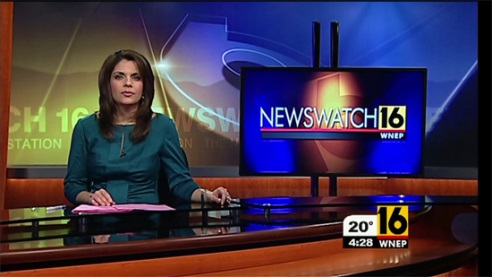 Vox 12/6/17  https://www.vox.com/first-person/2017/12/6/16742228/local-tv-news-sexual-harassmentImage credit:http://www.newscaststudio.com/wp-content/uploads/2011/02/wnep3.jpg